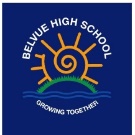 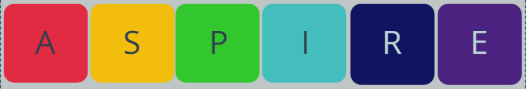 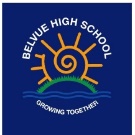 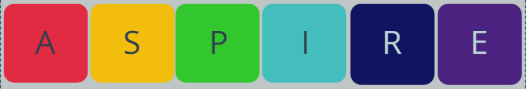 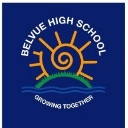 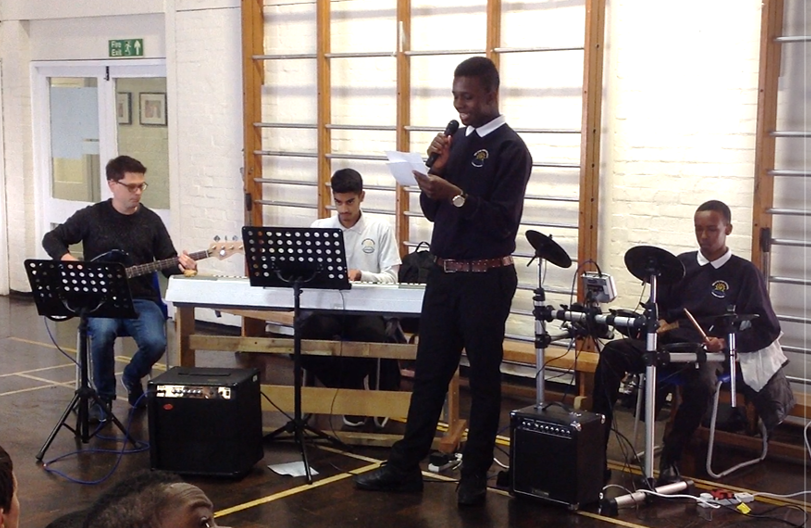 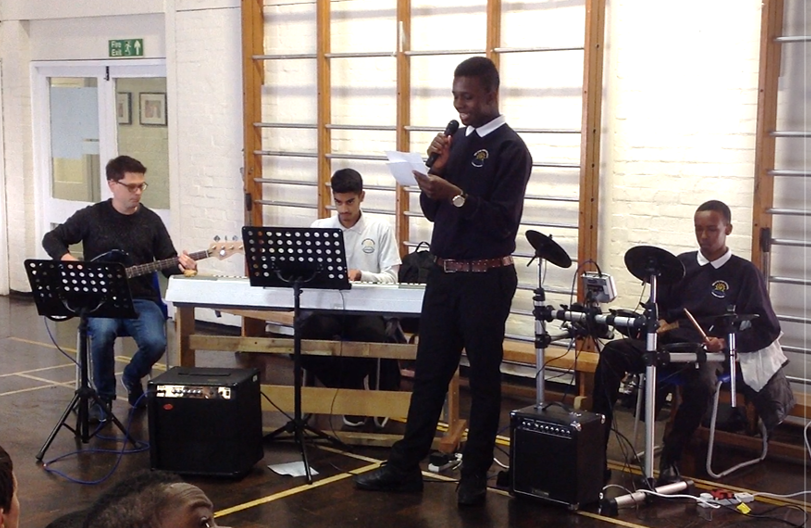 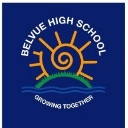 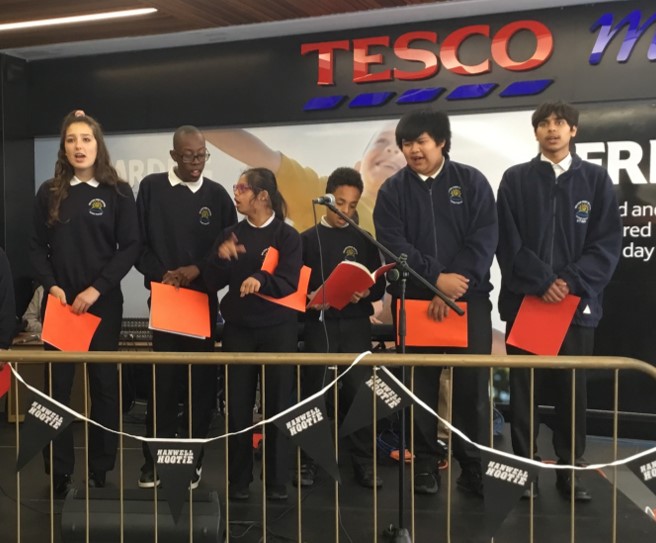 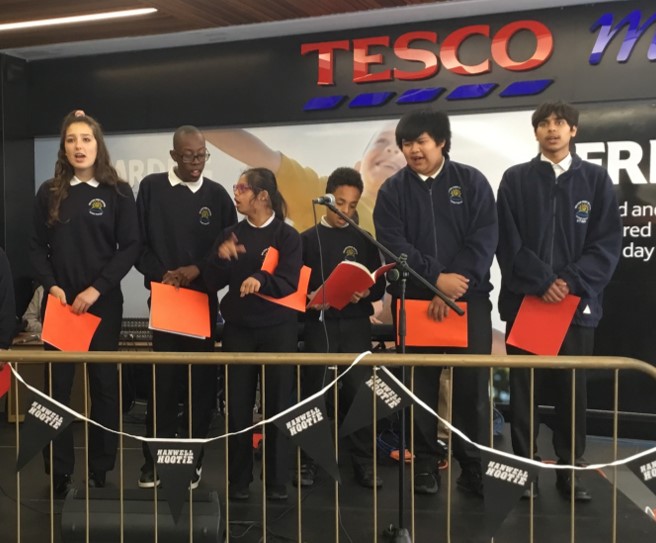 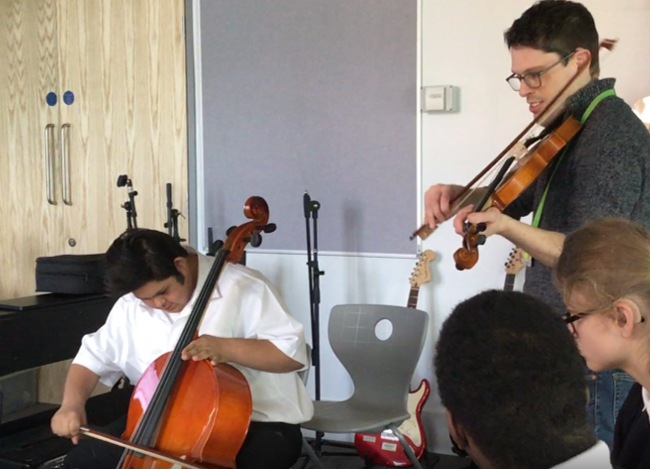 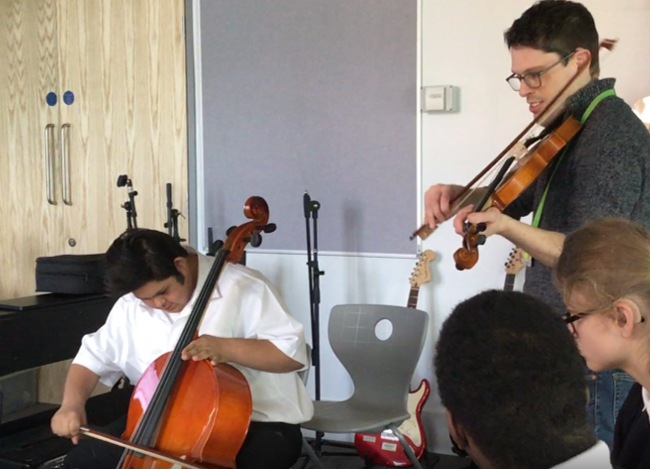 KS4AutumnSpringSummerCycle 1Music with a MessageModern Chart MusicStudent ChoiceOverviewStudents will examine a selection of songs that carry an important message such as spirituals and songs about equality, strength and morality. Students will continue to apply literacy and communication skills when developing their singing voices whilst studying the meaning of the lyrics and expressing opinions. Students will develop their ability to perform as part of an ensemble. Students will use improvisation, exploration and composition to create their own songs around issues and topics important to them. Students will study a selection of songs that have been in the charts over the last 5-10 years and that they may already be reasonably familiar with. Examples of songs used in the past include Roar by Katy Perry and Shotgun by George Ezra. Students will listen to a range of current chart music identifying key features and differences and similarities between genres as well as expressing their own opinions. Students will develop their instrumental and ensemble skills. Students will use improvisation, exploration and composition to create songs about topics of their choice. Students will examine pieces of music and genres decided on in liaison with the teacher. Students will learn about the musical features of the pieces, looking closely at the meaning of any lyrics, mood and function of the music. Students will be encouraged to explain their connections with certain pieces of music. Students will develop instrumental and ensemble skills when creating versions of their choices. They will also use similar musical techniques when creating their own pieces of music inspired by their choices. Some students may wish to work on their own when composing or work within completely different genres when creating their own music. Cycle 2Retro Popular MusicBaroque MusicStudent ChoiceStudents will look at examples of popular music that has stood the test of time, with the emphasis on ‘pop’. Examples include Never Gonna Give You Up by Rick Astley and I Wanna Dance With Somebody by Whitney Houston. Students will study different pieces comparing fey features and similarities and differences. Students will develop their instrumental, singing and ensemble skills when performing. Students will use mainly electronic equipment to create their own songs through exploration, improvisation and composition. Students will study a range of pieces from the Baroque era between 1600 and 1750. Students will develop their listening skills by identifying key features and instrumentation from this period. Students will develop their instrumental skills when playing excerpts from key composers such as Bach, Handel and Pachebel. They will develop their ensemble skills when performing ground bass and harmonic accompaniment in groups. Students will also develop their improvisation skills to create melodic sections. They will also explore how to play a range of string instruments.Students will examine pieces of music and genres decided on in liaison with the teacher. Students will learn about the musical features of the pieces, looking closely at the meaning of any lyrics, mood and function of the music. Students will be encouraged to explain their connections with certain pieces of music. Students will develop instrumental and ensemble skills when creating versions of their choices. They will also use similar musical techniques when creating their own pieces of music inspired by their choices. Some students may wish to work on their own when composing or work within completely different genres when creating their own music.